Рабочая программа разработана на основе: 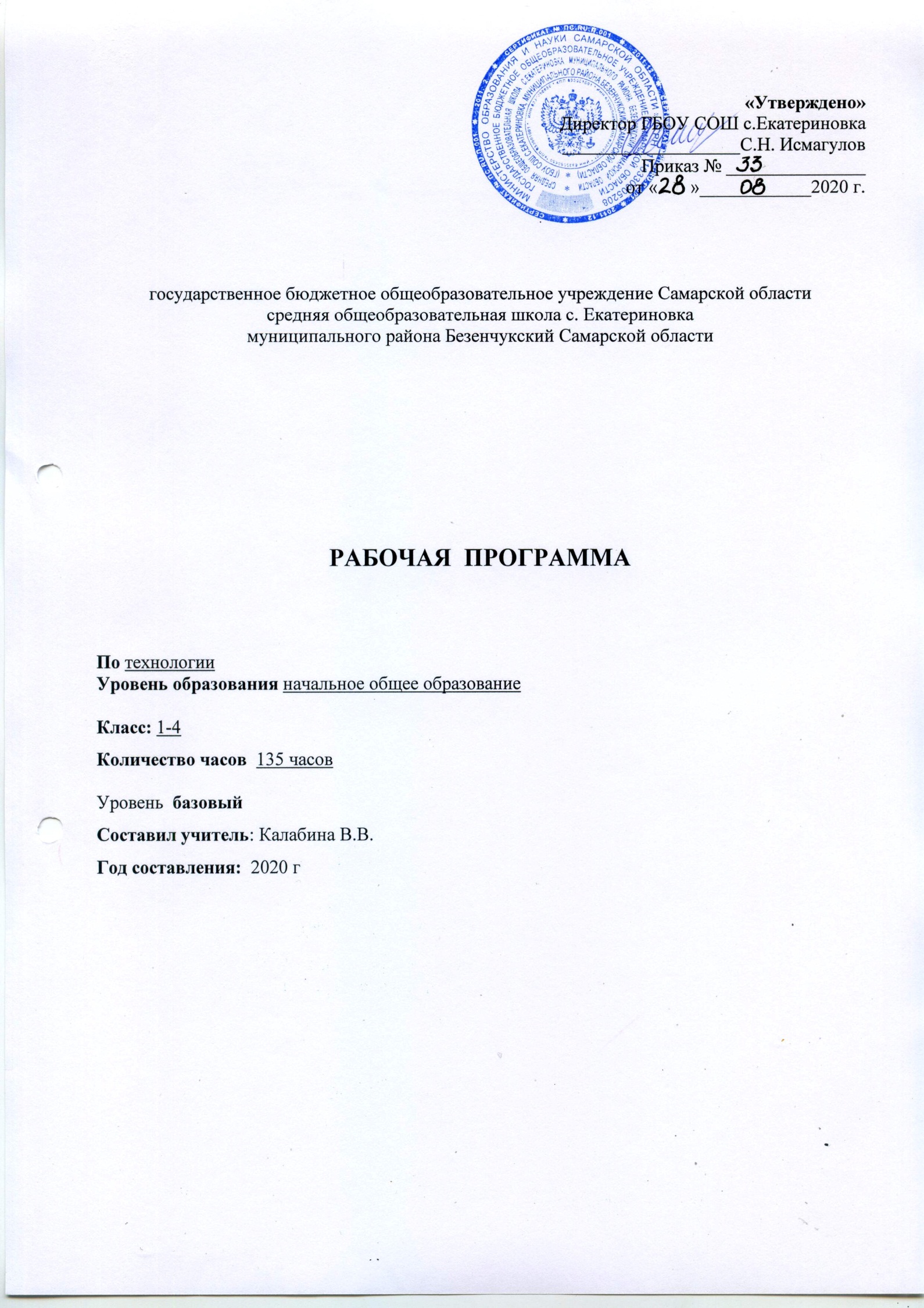 -Основной образовательной программы НОО ГБОУ СОШ с. Екатериновка м. р. Безенчукский Самарской области;-авторской программы Е. А. Лутцевой. Технология. Рабочие программы. Предметная линия учебников системы «Школа России». 1-4 классы (из сборника рабочих программ «Школа России») - М: «Просвещение», 2016 г. В рамках реализации федерального государственного образовательного стандарта начального общего образования изучения учебного предмета «Технология»Планируемые результаты освоения курсаПрограмма обеспечивает достижение следующих личностных, метапредметных и предметных результатов.Личностные результаты:воспитание и развитие социально и личностно значимых качеств, индивидуально-личностных позиций, ценностных установок: внимательное и доброжелательное отношение к сверстникам, младшим и старшим, готовность прийти на помощь, заботливость, уверенность в себе, чуткость, доброжелательность, общительность, эмпатия, самостоятельность, самоуважение, ответственность, уважительное отношение к культуре всех народов, толерантность, трудолюбие, уважительное отношение к своему и чужому труду и его результатам, самооценка, учебная и социальная мотивация.Метапредметные результаты:освоение учащимися универсальных способов деятельности, применимых как в рамках образовательного процесса, так и в реальных жизненных ситуациях (умение принять учебную задачу или ситуацию, выделить проблему, составить план действий и применять его для решения практической задачи, осуществлять информационный поиск и делать необходимую корректировку в ходе практической реализации, выполнять самооценку результата),развитие логических операций (сравнения, анализа, синтеза, классификации, обобщения, установления аналогий, подведение под понятия, умение выделять известное и неизвестное),развитие коммуникативных качеств (речевая деятельность и навыки сотрудничества).Предметные результатыполучение первоначальных представлений о созидательном и нравственном значении труда в жизни человека и общества;получение первоначальных представлений о мире профессий и важности правильного выбора профессии;усвоение первоначальных представлений о материальной культуре как продукте предметнопреобразующей деятельности человека;приобретение навыков самообслуживания;овладение технологическими приёмами ручной обработки материалов;усвоение правил техники безопасности;использование приобретённых знаний и умений для творческого решения несложных конструкторских, художественно-конструкторских (дизайнерских), технологических и организационных задач;приобретение первоначальных навыков совместной продуктивной деятельности, сотрудничества, взаимопомощи, планирования и организации;приобретение первоначальных знаний о правилах создания предметной и информационной среды и умений применять их для выполнения учебно-познавательных и проектных художественно-конструкторских задач. Содержание учебного предмета  «Технология»Общекультурные и общетрудовые компетенции. Основы культуры труда, самообслуживанияТрудовая деятельность и ее значение в жизни человека. Рукотворный мир как результат труда человека; разнообразие предметов рукотворного мира (архитектура, техника, предметы быта и декоративно-прикладного искусства и т. д.) разных народов России (на примере 2–3 народов). Особенности тематики, материалов, внешнего вида изделий декоративного искусства разных народов, отражающие природные, географические и социальные условия конкретного народа.Элементарные общие правила создания предметов рукотворного мира (удобство, эстетическая выразительность, прочность; гармония предметов и окружающей среды). Бережное отношение к природе как источнику сырьевых ресурсов. Мастера и их профессии; традиции и творчество мастера в создании предметной среды (общее представление).Анализ задания, организация рабочего места в зависимости от вида работы, планирование трудового процесса. Рациональное размещение на рабочем месте материалов и инструментов, распределение рабочего времени. Отбор и анализ информации (из учебника и других дидактических материалов), ее использование в организации работы. Контроль и корректировка хода работы. Работа в малых группах, осуществление сотрудничества, выполнение социальных ролей (руководитель и подчиненный).Элементарная творческая и проектная деятельность (создание замысла, его детализация и воплощение). Несложные коллективные, групповые и индивидуальные проекты. Культура межличностных отношений в совместной деятельности. Результат проектной деятельности – изделия, услуги (например, помощь ветеранам, пенсионерам, инвалидам), праздники и т. п.Выполнение доступных видов работ по самообслуживанию, домашнему труду, оказание доступных видов помощи малышам, взрослым и сверстникам.Технология ручной обработки материалов[1]. Элементы графической грамотыОбщее понятие о материалах, их происхождении. Исследование элементарных физических, механических и технологических свойств доступных материалов. Многообразие материалов и их практическое применение в жизни.Подготовка материалов к работе. Экономное расходование материалов. Выбор материалов по их декоративно-художественным и конструктивным свойствам, использование соответствующих способов обработки материалов в зависимости от назначения изделия.Инструменты и приспособления для обработки материалов (знание названий используемых инструментов), выполнение приемов их рационального и безопасного использования.Общее представление о технологическом процессе: анализ устройства и назначения изделия; выстраивание последовательности практических действий и технологических операций; подбор материалов и инструментов; экономная разметка; обработка с целью получения деталей, сборка, отделка изделия; проверка изделия в действии, внесение необходимых дополнений и изменений. Называние и выполнение основных технологических операций ручной обработки материалов: разметка деталей (на глаз, по шаблону, трафарету, лекалу, копированием, с помощью линейки, угольника, циркуля), выделение деталей (отрывание, резание ножницами, канцелярским ножом), формообразование деталей (сгибание, складывание и др.), сборка изделия (клеевое, ниточное, проволочное, винтовое и другие виды соединения), отделка изделия или его деталей (окрашивание, вышивка, аппликация и др.). Выполнение отделки в соответствии с особенностями декоративных орнаментов разных народов России (растительный, геометрический и другие орнаменты).Использование измерений и построений для решения практических задач. Виды условных графических изображений: рисунок, простейший чертеж, эскиз, развертка, схема (их узнавание). Назначение линий чертежа (контур, линия надреза, сгиба, размерная, осевая, центровая, разрыва). Чтение условных графических изображений. Разметка деталей с опорой на простейший чертеж, эскиз. Изготовление изделий по рисунку, простейшему чертежу или эскизу, схеме.Конструирование и моделированиеОбщее представление о конструировании как создании конструкции каких-либо изделий (технических, бытовых, учебных и пр.). Изделие, деталь изделия (общее представление). Понятие о конструкции изделия; различные виды конструкций и способы их сборки. Виды и способы соединения деталей. Основные требования к изделию (соответствие материала, конструкции и внешнего оформления назначению изделия).Конструирование и моделирование изделий из различных материалов по образцу, рисунку, простейшему чертежу или эскизу и по заданным условиям (технико-технологическим, функциональным, декоративно-художественным и пр.). Конструирование и моделирование на компьютере и в интерактивном конструкторе.Практика работы на компьютереИнформация, ее отбор, анализ и систематизация. Способы получения, хранения, переработки информации.Назначение основных устройств компьютера для ввода, вывода, обработки информации. Включение и выключение компьютера и подключаемых к нему устройств. Клавиатура, общее представление о правилах клавиатурного письма, пользование мышью, использование простейших средств текстового редактора. Простейшие приемы поиска информации: по ключевым словам, каталогам. Соблюдение безопасных приемов труда при работе на компьютере; бережное отношение к техническим устройствам. Работа с ЦОР (цифровыми образовательными ресурсами), готовыми материалами на электронных носителях.Работа с простыми информационными объектами (текст, таблица, схема, рисунок): преобразование, создание, сохранение, удаление. Создание небольшого текста по интересной детям тематике. Вывод текста на принтер. Использование рисунков из ресурса компьютера, программ Word и Power Point. 1 класс Раздел 1. Общекультурные и общетрудовые компетенции. Основы культуры труда, самообслуживание.Мир профессий. Профессии близких; профессии, знакомые детям; профессии мастеров.Разнообразные предметы рукотворного мира (быта и декоративно-прикладного искусства).Роль и место человека в окружающем мире. Созидательная, творческая деятельность человека и природа как источник его вдохновения. Элементарные общие правила создания рукотворного мира (эстетическая выразительность — цвет, форма, композиция); гармония предметов и окружающей среды (сочетание цветов и основы композиции).Бережное отношение к природе как к источнику сырьевых ресурсов, природные материалы.Самообслуживание: организация рабочего места (рациональное размещение материалов и инструментов) и сохранение порядка на нём во время и после работы; уход за инструментами и их хранение. Гигиена труда.Организация рабочего места (рациональное размещение материалов и инструментов) и сохранение порядка на нём во время и после работы.Простейший анализ задания (образца), планирование трудового процесса.Работа с доступной информацией в учебнике, рабочей тетради (приложении) — рисунки, схемы, инструкционные карты; образцы изделий.Самоконтроль в ходе работы по инструкционной карте, соотнесение промежуточного и конечного результата (детали, изделия) с образцом. Самоконтроль качества выполненной работы — соответствие результата (изделия) предложенному образцу.Выполнение коллективных работ.Раздел 2. Технология ручной обработки материалов. Элементы графической грамоты Знакомство с материалами (бумага, картон, нитки, ткань) и их практическим применением в жизни. Основные свойства материалов: цвет, пластичность, мягкость, твёрдость, прочность, гладкость, шершавость, влагопроницаемость, коробление (для бумаги и картона). Сравнение материалов по их свойствам: декоративно-художественные и конструктивные. Виды бумаги (рисовальная, цветная тонкая, газетная и др.). Тонкий картон, пластичные материалы (глина, пластилин), природные материалы. Свойства этих материалов.Подготовка материалов к работе. Сбор и сушка природного материала. Экономное расходование материалов.Инструменты и приспособления для обработки доступных материалов: ножницы, игла, стека, шаблон, булавки (знание названий используемых инструментов). Выполнение приёмов рационального и безопасного пользования ими.Знакомство с графическими изображениями: рисунок, схема (их узнавание). Обозначение линии сгиба на рисунках, схемах.Общее понятие о технологии. Элементарное знакомство (понимание и называние) с технологическим процессом изготовления изделия из материалов: разметка деталей, их выделение, формообразование, сборка. Разметка деталей на глаз, по шаблону. Выделение деталей отрыванием, резанием ножницами. Формообразование деталей сгибанием, складыванием, вытягиванием. Клеевое соединение деталей изделия. Отделка деталей изделия рисованием, аппликацией, прямой строчкой. Сушка изделий под прессом.Единообразие технологических операций (как последовательности выполнения изделия) при изготовлении изделий из разных материалов.Связь и взаимообусловленность свойств используемых учащимися материалов и технологических приёмов их обработки.Приёмы выполнения различных видов декоративно-художественных изделий (в технике аппликации, мозаики, лепки, оригами, бумажной пластики и пр.).Раздел 3. Конструирование и моделирование Элементарное понятие конструкции. Изделие, деталь изделия. Конструирование и моделирование изделий из природных материалов и бумаги складыванием, сгибанием, вытягиванием по образцу2 класс Раздел 1. Общекультурные и общетрудовые компетенции. Основы культуры труда, самообслуживание Значение трудовой деятельности в жизни человека — труд как способ самовыражения человека. История приспособляемости первобытного человека к окружающей среде. Реализация потребностей человека в укрытии (жилище), питании (охота, примитивная кулинарная обработка добычи), одежде. Объективная необходимость разделения труда. Ремёсла и ремесленники. Названия профессий ремесленников. Современное состояние ремёсел. Ремесленные профессии, распространённые в месте проживания детей (крае, регионе). Технологии выполнения работ во времена Средневековья и сегодня.Элементарные общие правила создания предметов рукотворного мира (прочность, удобство, эстетическая выразительность — симметрия, асимметрия, композиция); гармония рукотворных предметов и окружающей среды (городской и сельский ландшафты).Разнообразие предметов рукотворного мира (предметы быта и декоративно-прикладного искусства, архитектуры и техники).Природа — источник сырья. Природное сырьё, природные материалы.Мастера и их профессии. Традиции творчества мастеров в создании предметной среды (общее представление).Развёрнутый анализ заданий (материалы, конструкция, технология изготовления). Составление плана практической работы.Работа с доступной информацией (тексты, рисунки, простейшие чертежи, эскизы, схемы).Введение в проектную деятельность. Выполнение с помощью учителя доступных простых проектов (разработка предложенного замысла, поиск доступных решений, выполнение и защита проекта). Результат проектной деятельности — изделия, оформление праздников.Работа в малых группах. Осуществление сотрудничества.Самоконтроль в ходе работы (точность разметки с использованием чертёжных инструментов).Самообслуживание. Самостоятельный отбор материалов и инструментов для урока.Раздел 2. Технология ручной обработки материалов. Элементы графической грамоты Материалы природного происхождения: природные материалы (встречающиеся в регионе), натуральные ткани, нитки (пряжа). Строение ткани. Продольное и поперечное направление нитей ткани. Основа, уток. Общая технология получения нитей и тканей на основе натурального сырья. Проволока (тонкая), её свойства: гибкость, упругость. Сравнение свойств материалов. Выбор материалов по их декоративно-художественным и конструктивным свойствам.Чертёжные инструменты: линейка, угольник, циркуль. Канцелярский нож, лекало. Их названия, функциональное назначение, устройство. Приёмы безопасной работы и обращения с колющими и режущими инструментами.Технологические операции, их обобщённые названия: разметка, получение деталей из заготовки, сборка изделия, отделка.Элементарное представление о простейшем чертеже и эскизе. Линии чертежа (контурная, линия надреза, выносная, размерная, осевая, центровая). Чтение чертежа. Разметка по линейке, угольнику, циркулемс опорой на простейший чертёж. Экономная рациональная разметка нескольких деталей с помощью чертёжных инструментов. Построение прямоугольных и круглых деталей с помощью чертёжных инструментов. Деление окружности и круга на части с помощью циркуля, складыванием.Сборка изделия: проволочное подвижное и ниточное соединение деталей.Отделка аппликацией (с полиэтиленовой прокладкой), ручными строчками (варианты прямой строчки).Раздел 3. Конструирование и моделирование Конструирование из готовых форм (упаковки). Композиционное расположение деталей в изделии. Получение объёмных форм сгибанием. Виды соединения деталей конструкции. Подвижное соединение деталей изделия. Способы сборки разборных конструкций (винтовой, проволочный). Соответствие материалов, конструкции и внешнего оформления назначению изделия.Транспортные средства, используемые для передвижения по земле, воде, в воздухе. Виды, названия, назначение. Макет, модель. Конструирование и моделирование изделий из разных материалов; транспортных средств по модели, простейшему чертежу или эскизу. Биговка.3 класс Раздел 1. Общекультурные и общетрудовые компетенции. Основы культуры труда, самообслуживание Непрерывность процесса деятельностного освоения мира человеком и создания культуры. Материальные и духовные потребности человека как движущие силы прогресса. Отражение жизненной потребности, практичности, конструктивных и технологических особенностей, национально-культурной специфики в жилище, его обустройстве, убранстве, быте и одежде людей. Ключевые технические изобретения от Средневековья до начала XX в. Использование человеком энергии сил природы (воды, ветра, огня) для повышения производительности труда. Использование человеком силы пара, электрической энергии для решения жизненно важных проблем в разные исторические периоды. Зарождение наук. Взаимовлияние наук и технических изобретений в процессе развития человечества.Энергия природных стихий: ветра, воды (пара). Электричество, простейшая электрическая цепь и её компоненты. Простейшая схема электрической цепи с различными потребителями (лампочкой, звонком, электродвигателем).Гармония предметов и окружающей среды — соответствие предмета (изделия) обстановке.Элементарная проектная деятельность (обсуждение предложенного замысла, поиск доступных средств выразительности, выполнение и защита проекта). Результат проектной деятельности: изделия, подарки малышам и взрослым, пожилым (социальный проект), макеты.Распределение ролей в проектной группе и их исполнение.Самоконтроль качества выполненной работы (соответствие результата работы художественному или техническому замыслу).Самообслуживание — правила безопасного пользования бытовыми электрическими приборами, электричеством.Раздел 2. Технология ручной обработки материалов. Элементы графической грамоты Некоторые виды искусственных и синтетических материалов (бумага, металлы, ткани, мех и др.), их получение, применение.Разметка развёрток с опорой на простейший чертёж. Линии чертежа (осевая, центровая). Преобразование развёрток несложных форм (достраивание элементов).Выбор способа соединения и соединительного материала в зависимости от требований конструкции. Выполнение рицовки с помощью канцелярского ножа. Приёмы безопасной работы им. Соединение деталей косой строчкой. Отделка (изделия и деталей) косой строчкой и её вариантами (крестиком, росписью, стебельчатой строчкой и др.), кружевами, тесьмой, бусинами и т. д.Раздел 3. Конструирование и моделирование Полезность, прочность и эстетичность как общие требования к различным конструкциям. Связь назначения изделия и его конструктивных особенностей: формы, способов соединения, соединительных материалов. Простейшие способы достижения прочности конструкций (соединение деталей внахлёст, с помощью крепёжных деталей, щелевого замка, различными видами клея, сшиванием и др.). Использование принципов действия представителей животного мира для решения инженерных задач (бионика).Конструирование и моделирование изделий из разных материалов по заданным декоративно-художественным условиям.Техника как часть технологического процесса, технологические машины. Общий принцип работы ветряных и водяных мельниц. Паровой двигатель.Раздел 4. Использование информационных технологий (практика работы на компьютереИнформационная среда, основные источники (органы восприятия) информации, получаемой человеком. Сохранение и передача информации. Информационные технологии. Книга как древнейший вид графической информации. Источники информации, используемые человеком4 класс Раздел 1. Общекультурные и общетрудовые компетенции. Основы культуры труда, самообслуживание Преобразовательная деятельность человека в XX — начале XXI в. Научно-технический прогресс: главные открытия, изобретения, современные технологии (промышленные, информационные и др.), их положительное и отрицательное влияние на человека, его жизнедеятельность и на природу Земли в целом. Угроза экологической катастрофы и роль разума человека в её предотвращении.Сферы использования электричества, природных энергоносителей (газа, нефти) в промышленности и быту.Общие представления об авиации и космосе, энергии и энергетике, информационно-компьютерных технологиях.Самые яркие изобретения начала XX в. (в обзорном порядке). Начало XXI в. — использование компьютерных технологий во всех областях жизни человека. Влияние современных технологий и преобразующей деятельности человека на окружающую среду. Причины и пути предотвращения экологических и техногенных катастроф.Дизайн-анализ (анализ конструкторских, технологических и художественных особенностей изделия). Распределение времени при выполнении проекта.Коллективные проекты.Самообслуживание: пришивание пуговиц, сшивание разрывов по шву. Правила безопасного пользования бытовыми приборами.Раздел 2. Технология ручной обработки материалов. Элементы графической грамоты Изобретение и использование синтетических материалов с определёнными заданными свойствами в различных отраслях и профессиях.Нефть как универсальное сырьё. Материалы, получаемые из нефти (пластмасса, стеклоткань, пенопласт и др.). Подбор материалов и инструментов в соответствии с замыслом. Синтетические материалы — полимеры (пластик, поролон). Их происхождение, свойства.Влияние современных технологий и преобразующей деятельности человека на окружающую среду. Комбинирование технологий обработки разных материалов и художественных технологий.Дизайн (производственный, жилищный, ландшафтный и др.). Его роль и место в современной проектной деятельности. Основные условия дизайна — единство пользы, удобства и красоты. Дизайн одежды в зависимости от её назначения, моды, времени. Элементы конструирования моделей, отделка петельной строчкой и её вариантами (тамбур, петля вприкреп, ёлочки и др.), крестообразной строчкой. Дизайн и маркетинг.Раздел 3. Конструирование и моделирование Поиск оптимальных и доступных новых решений конструкторско-технологических проблем на основе элементов ТРИЗ (теории решения изобретательских задач).Техника XX — начала XXI в. Её современное назначение (удовлетворение бытовых, профессиональных, личных потребностей, исследование опасных и труднодоступных мест на земле и в космосе и др.). Современные требования к техническим устройствам (экологичность, безопасность, эргономичность и др.).Раздел 4. Использование информационных технологий (практика работы на компьютере) Современный информационный мир. Использование компьютерных технологий в разных сферах жизнедеятельности человека. Персональный компьютер (ПК) и дополнительные приспособления (принтер, сканер, колонки и др.). Знакомство с текстовым редактором. Поиск информации в компьютере и Интернете. Работа с простейшими информационными объектами (тексты, рисунки): создание, преобразование, сохранение, удаление, печать (вывод на принтер). Программы Word, Power Point.Изучение технологии в начальной школе направлено на решение следующих задач:• развитие личностных качеств (активности, инициативности, вол любознательности и т. п.), интеллекта (внимания, памяти, восприятия, образного и образно-логического мышления, речи) и творческих способностей (основ творческой деятельности в целом иэлементов технологического и конструкторского мышления в частности);• формирование общих представлений о мире, созданном умом и руками человека, об истории деятельностного освоения мира (от с открытия способов удовлетворения элементарных жизненных потребностей до начала технического прогресса и современных технологий), о взаимосвязи человека с природой (как источника и только сырьевых ресурсов, энергии, но и вдохновения, идей для реализации технологических замыслов и проектов); о мире профессий и важности правильного выбора профессии;• формирование первоначальных конструкторско-технологических и организационно-экономических знаний, овладение технологическими приёмами ручной обработки материалов; усвоение прав и техники безопасного труда; приобретение навыков самообслуживания;• овладение первоначальными умениями передачи, поиска, преобразования, хранения информации, использования компьютера; пои( (проверка) необходимой информации в словарях, каталоге библиотеки;• использование приобретённых знаний о правилах создания предметной и информационной среды для творческого решения несло: конструкторских, художественно-конструкторских (дизайнерских), технологических и организационных задач;• развитие коммуникативной компетентности младших школьнике на основе организации совместной продуктивной деятельности приобретение первоначальных навыков совместной продуктивной деятельности, сотрудничества, взаимопомощи, планирования и организации;• воспитание экологически разумного отношения к природным ресурсам, умения видеть положительные и отрицательные сторон технического прогресса, уважения к людям труда и культурному наследию — результатам трудовой деятельности предшествующих поколений.                                         3 .  ТЕМАТИЧЕСКОЕ ПЛАНИРОВАНИЕ1 класс 	2 класс 3 класс 4 класс КлассыКоличество часов в неделюКоличество часов в год1класс1 ч33 ч2 класс1 ч34 ч3 класс1 ч34 ч4 класс1 ч          34чТематическое планированиеколичество часовКоличество контрольных работХарактеристика деятельности учащихся1 раздел1 раздел1 раздел1 разделОбщекультурные и общетрудовые компетенции. Основы культуры труда, самообслуживание. 6ч0 Слушать, понимать и выполнять предлагаемое задание;— наблюдать предметы окружающего мира, связи человека с природой и предметным миром;— сравнивать и классифицировать предметы окружающего мира по их происхождению (природное или рукотворное);— проводить количественное сравнение наблюдаемых предметов (в учебнике, в реальности);— объяснять свой выбор предметов (по классификации) окружающего мира;— делать выводы о наблюдаемых явлениях;— осмысливать необходимость бережного отношения к природе, окружающему материальному пространству— открывать новые знания и практические умения через пробные упражнения (точечное наклеивание листьев на основу, соединение с помощью пластилина, соединение с помощью клея и ватной прослойки);— отбирать необходимые материалы для композиции;— объяснять свой выбор природного материала;— изготавливать изделие с опорой на рисунки и подписи к ним;— делать выводы о наблюдаемых явлениях;— оценивать результат своей деятельности (качество изделия);— осмысливать необходимость бережного отношения к природе, окружающему материальному пространству;— осваивать умение обсуждать и оценивать свои знания, искать ответы в учебнике2 раздел2 раздел2 раздел2 разделТехнология ручной обработки материалов. Элементы графической грамоты 17ч0Организовывать рабочее место для работы с пластилином;— наблюдать и называть свойства пластилина;— сравнивать свойства пластилина, выделять основное — пластичность;— анализировать образцы изделий, понимать поставленную цель, отделять известное от неизвестного;— открывать новое знание и практическое умение через пробные упражнения (свойства пластилина);— изготавливать изделия с опорой на рисунки и подписи к ним;— отбирать пластилин по цвету, придавать деталям нужную форму;— изготавливать изделие с опорой на рисунки и подписи к ним;— делать выводы о наблюдаемых явлениях;— оценивать результат своей деятельности (качество изделия);— обобщать (называть) то новое, что освоено;— осмысливать необходимость бережного отношения к окружающему материальному пространству;— осознавать необходимость уважительного отношения к людям разного труда— осваивать умение работать в группе — изготавливать детали композиции и объединять их в единую композицию;— придумывать и предлагать свои варианты деталей рыбок, водорослей по форме, цвету, материал для деталей камней;— анализировать образцы изделий, понимать поставленную цель, отделять известное от неизвестного;— открывать новое знание и практическое умение через пробные упражнения;— делать выводы о наблюдаемых явлениях;— оценивать результат своей деятельности (качество изделия);— осмысливать необходимость бережного отношения к окружающему материальному пространству;— осваивать умение помогать друг другу в совместной работе;— осваивать умение обсуждать и оценивать свои знания, искать ответы в учебнике3 раздел3 раздел3 раздел3 разделКонструирование и моделирование10ч0Организовывать рабочее место для работы с бумагой;— осваивать умение переносить известные знания и умения (точечное склеивание деталей) на освоение других технологических навыков; — запоминать правила техники безопасной работы с ножницами;— осваивать умение работать в группе — изготавливать отдельные детали композиции и объединять их в единую композицию;— анализировать образцы изделий, понимать поставленную цель, отделять известное от неизвестного;— открывать новое знание и практическое умение через пробные упражнения (точечное склеивание концов полосок и самих полосок);— делать выводы о наблюдаемых явлениях;— изготавливать изделие с опорой на рисунки и подписи к ним;— оценивать результат своей деятельности (качество изделия: степень соответствия образцу, аккуратность, оригинальность оформления и пр.);— обобщать (называть) то новое, что освоено;— выполнять данную учителем часть изделия, осваивать умение договариваться и помогать однокласснику в совместной работе;— осмысливать своё эмоциональное состояние от работы, сделанной для себя и других— запоминать правила техники безопасной работы с ножницами;— осваивать умение работать в группе — изготавливать отдельные детали композиции и объединять их в единую композицию;— анализировать образцы изделий, понимать поставленную цель, отделять известное от неизвестного;— открывать новое знание и практическое умение через пробные упражнения (точечное склеивание концов полосок и самих полосок);— делать выводы о наблюдаемых явлениях;— изготавливать изделие с опорой на рисунки и подписи к ним;— оценивать результат своей деятельности (качество изделия: степень соответствия образцу, аккуратность, оригинальность оформления и пр.);— обобщать (называть) то новое, что освоено;— выполнять данную учителем часть изделия, осваивать умение договариваться и помогать однокласснику в совместной работе;— осмысливать своё эмоциональное состояние от работы, сделанной для себя и других— анализировать образцы изделий, понимать поставленную цель, отделять известное от неизвестного;— открывать новое знание и практическое умение через пробные упражнения (отмеривание нитки для шитья, заправка нитки в иглу, приёмы выполнения строчки прямого стежка, получение перевивов);— делать выводы о наблюдаемых явлениях;— выполнять строчку по размеченной основе;— осуществлять контроль по точкам развёртки;— осознавать необходимость уважительного отношения к культуре своего народа;— осваивать умение обсуждать и оценивать свои знания, искать ответы в учебникеТематическое планированиеколичество часовКоличество контрольных работХарактеристика деятельности учащихся1 раздел1 раздел1 раздел1 разделОбщекультурные и общетрудовые компетенции. Основы культуры труда, самообслуживание8ч0Самостоятельно:— организовывать рабочее место;— узнавать и называть материалы, инструменты и приёмы обработки материалов, изученные в 1 классе;наблюдать, сравнивать и называть различные материалы, инструменты, технологические операции, средства художественной выразительности;— применять ранее освоенное для выполнения практического задания.С помощью учителя:— анализировать образцы изделий, понимать поставленную цель, отделять известное от неизвестного;— делать выводы о наблюдаемых явлениях;— отбирать необходимые материалы для композиций;— изготавливать изделие с опорой на готовый план, рисунки;— классифицировать семена по тону, по форме;— сравнивать конструктивные особенности— оценивать результат своей деятельности (качество изделия: точность разметки и вырезания деталей, аккуратность наклеивания, общая эстетичность; оригинальность: выбор цвета, иной формы, композиции);— обобщать (называть) то новое, что освоено;— бережно относиться к окружающей природе, к труду мастеров— наблюдать и сравнивать различные цветосочетания, композиции;— анализировать образцы изделий по памятке, понимать поставленную цель;2 раздел2 раздел2 раздел2 разделТехнология ручной обработки материалов. Элементы графической грамоты 15ч0Самостоятельно:— использовать ранее приобретённые знания и умения в практической работе (разметка по шаблону, резание ножницами, складывание, наклеивание бумажных деталей);— анализировать образцы изделий по памятке, понимать поставленную цель;— организовывать рабочее место для работы с бумагой и картоном (рационально размещать материалы и инструменты);— осуществлять контроль по шаблону;— отбирать необходимые материалы для композиций.С помощью учителя:— сравнивать конструкции и технологии изготовления изделий из одинаковых и разных материалов, находить сходство и различия;— отделять известное от неизвестного,— открывать новые знания и умения, решать конструкторско-технологические задачи через наблюдения, сравнения, рассуждения (понятия «технологические операции», «способы выполнения технологических операций»);— делать выводы о наблюдаемых явлениях;— составлять план предстоящей практической работы и работать по составленному плану;— выполнять работу по технологической карте;— оценивать результат своей деятельности (качество изделия: точность разметки и вырезания деталей, аккуратность наклеивания, общая эстетичность; оригинальность: выбор цвета, иной формы);— обобщать (называть) то новое, что освоено3 раздел3 раздел3 раздел3 разделКонструирование и моделирование9ч0Самостоятельно:— анализировать образцы изделий по памятке, понимать поставленную цель;— организовывать рабочее место для работы с бумагой и картоном (рационально размещать материалы и инструменты);— осуществлять контроль по шаблонам, линейке, угольнику.С помощью учителя:— сравнивать конструктивные особенности схожих изделий и технологии их изготовления;— классифицировать изделия и машины (по конструкции, назначению, функциям);— отделять известное от неизвестного;— открывать новые знания и умения, решать конструкторско-технологические задачи через наблюдения, сравнения, рассуждения, пробные упражнения, испытания (виды и способы соединения деталей разных изделий, приёмы работы шилом, доступные шарнирные механизмы, соединительные материалы, понятие «щелевой замок», понятие «макет машины»);— делать выводы о наблюдаемых явлениях;— составлять план предстоящей практической работы, работать по составленному плану;— отбирать необходимые материалы для изделий;— выполнять работу по технологической карте;— осуществлять контроль по линейке, угольнику, циркулю;— оценивать результат своей деятельности (качество изделия: точность разметки и вырезания деталей, аккуратность наклеивания, общая эстетичность; оригинальность: выбор цвета, иной формы);— проверять изделие в действии, корректировать при необходимости его конструкцию, технологию изготовления;— обобщать (называть) то новое, что освоено;— искать дополнительную информацию в книгах, энциклопедиях, журналах, Интернете (с помощью взрослых);— уважительно относиться к людям разного труда и результатам их труда, к защитникам Родины, к близким и пожилым людям, к соседям и др. — составлять план предстоящей практической работы и работать по составленному плану;— выполнять работу по технологической карте;— оценивать результат своей деятельности (качество изделия: точность разметки и вырезания деталей, аккуратность наклеивания, общая эстетичность; оригинальность: выбор цвета, иной формы);— проверять изделие в действии;— корректировать при необходимости его конструкцию, технологию изготовления.4 раздел4 раздел4 раздел4 разделИспользование информационных технологий2ч0Самостоятельно:— анализировать образцы изделий по памятке;— организовывать рабочее место для работы с текстилем (рационально размещать материалы и инструменты);— оценивать результат своей деятельности;— проверять изделие в действии;— корректировать при необходимости его конструкцию, технологию изготовления;— обобщать (называть) то новое, что освоено;— искать дополнительную информацию в книгах, энциклопедиях, журналах, Интернете (с помощью взрослых);— уважительно относиться к труду мастеров;— осваивать умение обсуждать и оценивать свои знания, искать ответы в учебникеТематическое планированиеколичество часовКоличество контрольных работХарактеристика деятельности учащихся1 раздел1 раздел1 раздел1 разделОбщекультурные и общетрудовые компетенции. Основы культуры труда, самообслуживание14ч0Самостоятельно:— анализировать образцы изделий с опорой на памятку (конструктивные особенности и технология изготовления);— организовывать рабочее место в зависимости от конструктивных особенностей изделия;— планировать практическую работу и работать по составленному плану;— отбирать необходимые материалы для изделий, обосновывать свой выбор;— обобщать (называть) то новое, что освоено;— оценивать результаты своей работы и работы одноклассников (качество, творческие находки, самостоятельность).С помощью учителя:— наблюдать и сравнивать этапы творческих процессов;— открывать новые знания и умения, решать конструкторско-технологические задачи через наблюдения и рассуждения (этапы творческого процесса мастеров разных профессий);— сравнивать и находить общее и различное в этапах творческих процессов, делать вывод об общности этапов творческих процессов;— корректировать при необходимости конструкцию изделия, технологию его изготовления;— искать дополнительную информацию в книгах, энциклопедиях, журналах, Интернете (с помощью взрослых);— знакомиться с профессиями, уважительно относиться к труду мастеров;— соотносить изделия по их функциям;— анализировать образцы изделий с опорой на памятку (конструктивные особенности и технология изготовления);— организовывать рабочее место в зависимости от конструктивных особенностей изделия;— планировать практическую работу и работать по составленному плану;— отбирать необходимые материалы для изделий, обосновывать свой выбор;2 раздел2 раздел2 раздел2 разделТехнология ручной обработки материалов. Элементы графической грамоты 10ч0Самостоятельно:— анализировать образцы изделий с опорой на памятку (конструктивные особенности и технология изготовления);— организовывать рабочее место в зависимости от конструктивных особенностей изделия;— планировать практическую работу и работать по составленному плану;— отбирать необходимые материалы для изделий, обосновывать свой выбор;— обобщать (называть) то новое, что освоено;— оценивать результаты своей работы и работы одноклассников (качество, творческие находки, самостоятельность).С помощью учителя:— наблюдать и сравнивать различные рельефы, скульптуры по сюжетам, назначению, материалам, технологию изготовления изделий из одинаковых материалов;— отделять известное от неизвестного;— открывать новые знания и умения, решать конструкторско-технологические задачи через наблюдения и рассуждения, пробные упражнения (из чего скульпторы черпают свои идеи, материалы для скульптур, средства художественной выразительности скульптора);— изготавливать изделия с опорой на рисунки, инструкции, схемы;— проверять изделия в действии, корректировать конструкцию и технологию изготовления;— учиться искать информацию в приложении учебника, книгах, энциклопедиях, журналах, Интернете (с помощью взрослых);— знакомиться с профессиями, уважительно относиться к труду мастеров3 раздел3 раздел3 раздел3 разделКонструирование и моделирование5ч0Самостоятельно:— анализировать образцы изделий с опорой на памятку (конструктивные особенности и технология изготовления);— организовывать рабочее место в зависимости от конструктивных особенностей изделия;— наблюдать и сравнивать разные вышивки, строчку косого стежка и её вариант «Болгарский крест»;— планировать практическую работу и работать по составленному плану;— отбирать необходимые материалы для изделий, обосновывать свой выбор;— обобщать (называть) то новое, что освоено;— оценивать результаты своей работы и работы одноклассников (качество, творческие находки, самостоятельность);— изготавливать изделия с опорой на рисунки, схемы.С помощью учителя:— наблюдать и сравнивать приёмы выполнения строчки «Болгарский крест», «крестик» и строчки косого стежка, приёмы выполнения строчки петельного стежка и её вариантов; назначение изученных строчек; способы пришивания разных видов пуговиц;— отделять известное от неизвестного;— открывать новые знания и умения, решать конструкторско-технологические задачи через пробные упражнения (способы закрепления нитки при шитье и вышивании, «Болгарский крест» как вариант строчки косого стежка, строчка петельного стежка и её варианты, виды застёжек);— искать информацию в приложении учебника, книгах, энциклопедиях, журналах, Интернете (с помощью взрослых);— знакомиться с культурным наследием своего края, уважительно относиться к труду мастеров— договариваться, помогать друг другу в совместной работе.С помощью учителя:— наблюдать и обсуждать конструктивные особенности изделия сложной составной конструкции, делать выводы о наблюдаемых явлениях;— подбирать технологию изготовления сложной конструкции;— распределять (выбирать) работу и роли в группе, работать в группе, исполнять роли;4 раздел4 раздел4 раздел4 разделИспользование информационных технологий5ч0Самостоятельно:— анализировать образцы изделий с опорой на памятку (конструктивные особенности и технология изготовления);— организовывать рабочее место для работы;— обобщать (называть) то новое, что освоено;— оценивать результаты своей работы и работы одноклассников (качество, творческие находки, самостоятельность).наблюдать, сравнивать, обсуждать конструктивные особенности, материалы и технологию изготовления изделия;— отделять известное от неизвестного;— открывать новые знания и умения, решать конструкторско-технологические задачи через пробные упражнения;делать выводы о наблюдаемых явлениях;— искать дополнительную информацию в книгах, энциклопедиях, журналах, Интернете (с помощью взрослых)Тематическое планированиеколичество часовКоличество контрольных работХарактеристика деятельности учащихся1 раздел1 раздел1 раздел1 разделОбщекультурные и общетрудовые компетенции. Основы культуры труда, самообслуживание14ч0Самостоятельно:— анализировать графические изображения по вопросам к ним;— наблюдать и сравнивать художественно-конструкторские особенности различных изделий, делать выводы;— организовывать свою деятельность: готовить рабочее место, соблюдать правила безопасного рационального труда, осуществлять сотрудничество в малой группе;искать, отбирать и использовать необходимую информацию из разных источников;— использовать свои знания для решения технологических кроссвордов, составлять аналогичные кроссворды;— оценивать результаты своей работы и работы одноклассников;— обобщать (называть) то новое, что освоено;— искать информацию в приложении учебника, книгах, энциклопедиях, журналах, Интернете2 раздел2 раздел2 раздел2 разделТехнология ручной обработки материалов. Элементы графической грамоты 8ч0Самостоятельно:— организовывать свою деятельность:готовить рабочее место, соблюдать правила безопасного рационального труда;— осуществлять сотрудничество в малой группе, договариваться, помогать друг другу в совместной работе, исполнять разные социальные роли;— использовать полученные знания и умения в схожих и новых ситуациях;— анализировать предложенные задания, конструктивные особенности и технологии изготовления изделий;— наблюдать и сравнивать дизайн предложенных образцов страниц, делать выводы о наблюдаемых явлениях;— формулировать возникающие проблемы, искать пути их решения, отбирать оптимальный способ выполнения проекта, обосновывать выбор оптимального решения;— выполнять правила безопасного пользования компьютером;— выполнять практическую работу с опорой на рисунки, схемы, проверять изделия в действии, корректировать конструкцию и технологию изготовления;— искать информацию в приложении учебника, книгах, энциклопедиях, журналах, Интернете;— обсуждать и оценивать результаты своей работы и работы одноклассников, исправлять свои ошибки.С помощью учителя:— открывать новые знания и умения, решать конструкторско-технологические задачи через наблюдения и рассуждения, упражнения (способы оформления страниц, материалы и способы соединения деталей эмблемы, её крепления на различных поверхностях и др.);— планировать предстоящую практическую деятельность в соответствии с её целью, задачами, особенностями выполняемого задания;— обсуждать и оценивать свои знания по теме, исправлять ошибки3 раздел3 раздел3 раздел3 разделКонструирование и моделирование5ч0Самостоятельно:— организовывать свою деятельность: готовить рабочее место, соблюдать правила безопасного рационального труда;— осуществлять сотрудничество в малой группе, договариваться, помогать друг другу в совместной работе, исполнять разные социальные роли;— использовать полученные знания и умения о развёртках, чертежах, чертёжных инструментах для выполнения практических работ;— анализировать предложенные задания, конструктивные особенности и технологии изготовления папок, коробок-упаковок;— формулировать возникающие проблемы, искать пути их решения, отбирать оптимальный способ выполнения изделия, обосновывать выбор оптимального решения;— планировать предстоящую практическую деятельность в соответствии с её целью, задачами, особенностями выполняемого задания;— выполнять практическую работу с опорой на чертежи, рисунки, схемы,проверять изделия в действии, корректировать конструкцию и технологию изготовления;— искать информацию в приложении учебника, книгах, энциклопедиях, журналах, Интернете;— обсуждать и оценивать результаты своей работы и работы одноклассников, исправлять свои ошибки.С помощью учителя:— наблюдать и сравнивать особенности рекламных продуктов, конструкций коробок, способов изготовления объёмных упаковок;— делать выводы о наблюдаемых явлениях;— открывать новые знания и умения, решать конструкторско-технологические задачи через наблюдения и рассуждения, упражнения (способы построения форм развёрток, расчёта их размеров, способы изготовления замков, оформления, подбор материалов и др.);— наблюдать и сравнивать интерьеры разных времён и стилей, свойства изучаемых материалов, способы их обработки, конструктивные и технологические особенности разных художественных техник, приёмы их выполнения;— открывать новые знания и умения, решать конструкторско-технологические задачи через наблюдения и рассуждения, пробные упражнения, исследования (понятия «интерьер», «декупаж», «полимеры», приёмы выполнения декупажа, плетения по кругу, свойства и приёмы обработки креповой бумаги, пенопласта, подвижное проволочное соединение деталей, свойства и приём);— обсуждать и оценивать свои знания по теме, исправлять ошибки, формулировать аналогичные задания4 раздел4 раздел4 раздел4 разделИспользование информационных технологий7ч0Самостоятельно:— организовывать свою деятельность: готовить рабочее место, соблюдать правила безопасного рационального труда;— осуществлять сотрудничество в малой группе, договариваться, помогать друг другу в совместной работе, исполнять разные социальные роли;— использовать полученные знания и умения для выполнения практических работ;— анализировать предложенные задания, конструктивные особенности и технологии изготовления изделий, делать выводы о наблюдаемых явлениях;— формулировать возникающие проблемы, искать пути их решения, отбирать оптимальный способ выполнения изделия, обосновывать выбор оптимального решения;— открывать новые знания и умения, решать конструкторско-технологические задачи через наблюдения и рассуждения, упражнения (особенности конструкций изделий и их изготовление);— планировать предстоящую практическую деятельность в соответствии с её целью, задачами, особенностями выполняемого задания;— выполнять практическую работу с опорой на чертежи, рисунки, схемы, проверять изделия в действии, корректировать конструкцию и технологию изготовления;— искать информацию в приложении учебника, книгах, энциклопедиях, журналах, Интернете;— обсуждать и оценивать результаты своей работы и работы одноклассников, исправлять свои ошибкиСамостоятельно:— анализировать способы получения информации человеком в сравнении с возможностями компьютера;— выполнять правила безопасного пользования компьютером;— организовывать свою деятельность: готовить рабочее место, соблюдать правила безопасного рационального труда;— осуществлять сотрудничество в малой группе, договариваться, помогать друг другу в совместной работе;— оценивать результаты своей работы и работы одноклассников;— обобщать (называть) то новое, что освоено.С помощью учителя:— исследовать возможности и осваивать приёмы работы с Интернетом для поиска необходимой учебно-познавательной информации;— обсуждать и рассуждать с опорой на вопросы учебника и учителя, делать выводы о наблюдаемых явлениях;— осваивать способы создания и обработки текстов, тематических таблиц в компьютере, создания простейших презентаций в программе Power Pоint;искать, отбирать и использовать необходимую информацию из разных источников;— выполнять практическую работу с опорой на инструкцию, рисунки и схемы;— обсуждать и оценивать свои знания по теме, исправлять ошибки